Kat Hizmetleri Yönetimi Dersi Bütünleme Sınavı Ödev Konuları:Sıradışı oteller ve sıradışı otel dekorasyonları: Slayt şeklinde hazırlanacak, seçilen en az 5 otel ve dekorasyon özellikleri detaylı olarak anlatılacak. En geç 3 temmuz çarşamba günü bilgen.mete@erdogan.edu.tr adresine mail atılacakAkıllı otel odaları ve otellerde dijital sistemlerin uygulanması.Otel işletmelerinde yapay zeka uygulamaları. İnsansız oteller mümkün mü?Geleceğin otel işletmeleri.Otel işletmelerinde su kaynaklarının korunmasına yönelik uygulamalar.Otel işletmelerinde çevrenin korunmasına yönelik uygulamalar.Kat hizmetlerinde hijyen ve sanitasyon ve önemi.1. konu dışındakiler A4 kağıda el yazısı kullanılarak yazılacak. Kaynak olarak birden fazla kaynak kullanılmalı. Ödev kapağı ekteki gibi olacak. Kapak bilgisayarla hazırlanacak. Diğer tüm içerik elle yazılacak. Ödevler 1. konu hariç, sınav günü sınav kağıdı ile birlikte teslim edilecek. 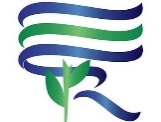 T.C.RECEP TAYYİP ERDOĞAN ÜNİVERSİTESİARDEŞEN MESLEK YÜKSEKOKULUTURİZM VE OTEL İŞLETMECİLİĞİ PROGRAMIÖDEV KONUSUÖdevin YazarıÖdevin Danışmanı             RİZE, 2019